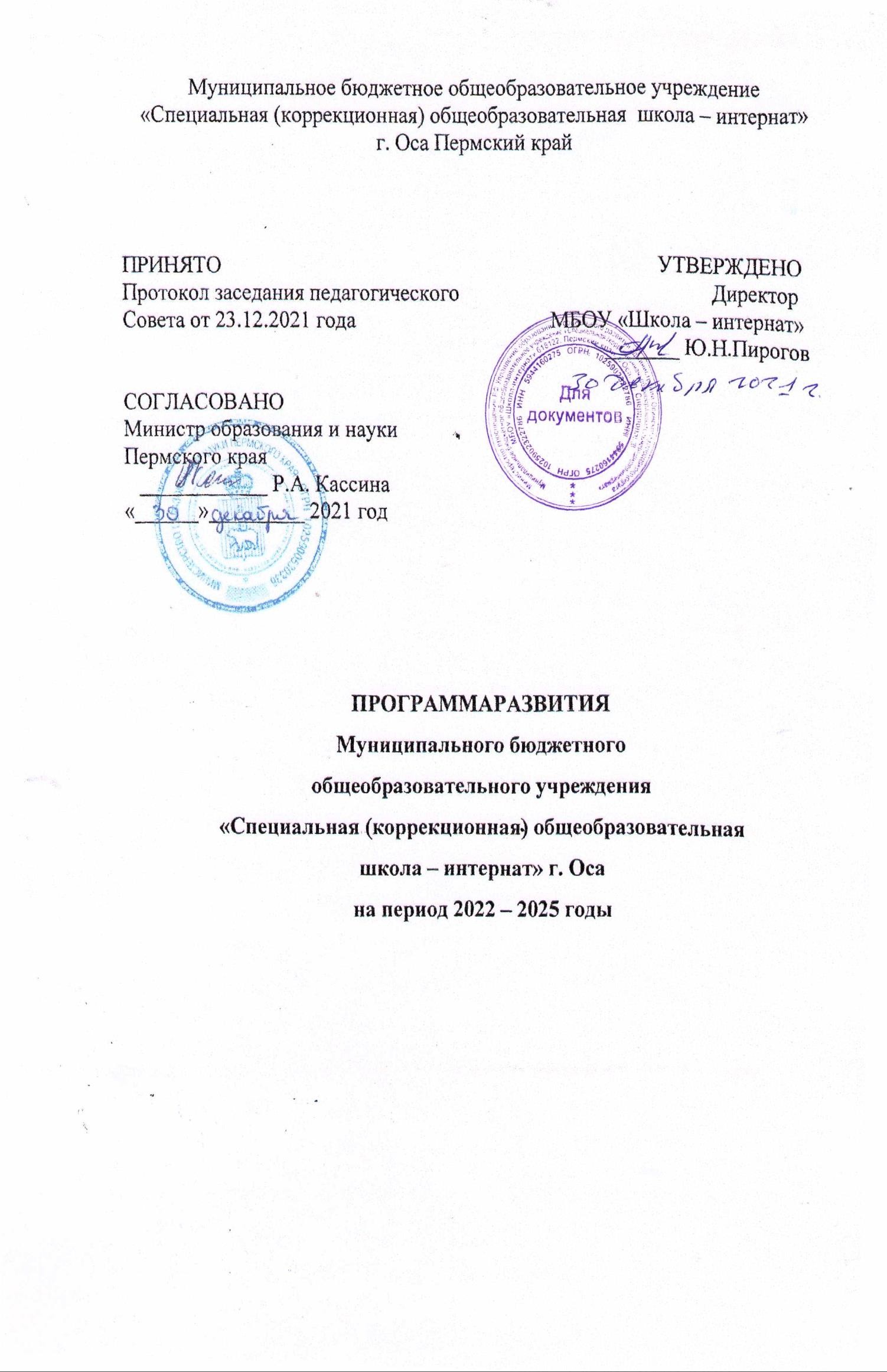 содержание программы развитияПаспорт программы развитияИнформационная справка о школеМБОУ «Специальная (коррекционная) общеобразовательная школа- интернат» создана в 1971 году для обучения и воспитания детей с умственной отсталостью с целью коррекции отклонений в их развитии, а также социально – психологической реабилитации для последующей интеграции в общество.В школе обучаются от 200 до 280 детей, порядка 100 обучающихся являются воспитанниками ГК УСО ПК «Осинский детский дом – интернат для умственно отсталых детей». Направление воспитательной деятельности в данных классах - социальная адаптация детей через различные формы урочной и внеурочной деятельности, обогащение социального опыта.Школа находится на окраине города. Здание расположено на перекрестке двух достаточно оживленных улиц. В районе школы расположены дома частного сектора.Школа комплектуется не по адресному принципу. Наши учащиеся проживают в различных населенных пунктах Осинского городского округа. Организован подвоз детей. Учащиеся из отдаленных населенных пунктов проживают в интернате.Учреждение предоставляет начальное общее, основное общее образование по адаптированным основным общеобразовательным программам для детей с ограниченными возможностями здоровья, в том числе с задержкой психического развития, с умственной отсталостью (легкой, умеренной, тяжелой, глубокой), тяжелыми и множественными нарушениями развития. Обучение в учреждении осуществляется с учетом потребностей, возможностей обучающихся с ограниченными возможностями здоровья; в трёх корпусах школы.Перечень образовательных программ, по которым школа осуществляет образовательную деятельность в соответствии с приложением к лицензии серия 5 9 П 0 ] №0004005, выданной09.12.2015.Адаптированная основная общеобразовательная программа начального общего образования обучающихся с задержкой психического развития (вариант 7.2)Адаптированная основная общеобразовательная программа образования обучающихся с легкой умственной отсталостью (интеллектуальными нарушениями) (вариант 1)Адаптированная основная общеобразовательная программа образования обучающихся с умеренной, тяжелой и глубокой умственной отсталостью (интеллектуальными нарушениями) (вариант 2), тяжелыми и множественными нарушениями развитияПрограммы для 5-9 классов специальных (коррекционных) учреждений VIII вида: Сб.1,2 – М.: Гуманит. Изд.центр ВЛАДОС, 2001,2013Программа классов (групп) для умственно отсталых детей (IQ 20-49 по МКБ -10) "Особый ребенок" Пермь, 2010, ПКИПРО (с сентября 2016 года со 2-9 классы)Учреждение, исходя, из государственных гарантий прав граждан на получение бесплатного начального общего, основного общего, среднего (полного) общего образования осуществляет образовательный процесс, соответствующий двум уровням образования:I уровень (нормативный срок освоения 5 лет) (АООП ЗПР 7.2)– 1-4 классы;уровень (нормативный срок освоения 4 года) (АООП УО) – 1-4 классы;уровень (нормативный срок освоения 5 лет) (АООП УО) – 5-9 классИнвариантная часть учебного плана (1 вариант) представлена учебными предметами: русский язык, чтение, математика,, природоведение, биология, история, география, изобразительное искусство, музыка, физическая культура, основы социальной жизни, профильный труд. Изучение элементов геометрии включено в курс математики.К обязательным предметам в 5-9 классах относятся уроки ОСЖ (основы социальной жизни). Курс ОСЖ направлен на практическую подготовку учащихся 5-9 классах к самостоятельной жизни и труду, формирование навыков самообслуживания, самостоятельного ведения домашнего хозяйства, обеспечение безопасности жизнедеятельности, понимание роли семьи и семейных отношений в жизни человека, общества и государства.С V класса проводится профильный труд на базе учебных мастерских и специализированных кабинетов. Профильный труд в школеорганизован по трем профилям: швейное дело, столярное дело, сельскохозяйственный труд.Коррекционно - развивающая работа с обучающимимся включает в себя: занятия с педагогом-психологом, учителем – дефектологом, учителем– логопедом, учителем ЛФК.Обязательные индивидуальные и групповые коррекционные занятия включают развитие психомоторики и сенсорных процессов, ЛФК, логопедическую коррекцию.Учебные планы реализуют цель учреждения - «Обеспечение максимально возможной социализации для каждого обучающегося» - через обучение основным общеобразовательным предметам и профессионально-трудовое обучение, цель которого - социально-трудовая и бытовая адаптация и реабилитация школьников с ограниченными возможностями здоровья.Режим работы образовательного учрежденияНачало и продолжительность учебного года и каникул устанавливается в соответствии со сроками, определенными приказом директора образовательного учреждения с учетом рекомендаций учредителя.Школа работает в режиме пятидневной учебной недели. В 1 классах и в классах для детей с тяжелой умственной отсталостью устанавливаются дополнительные недельные каникулы в феврале.На коррекционные индивидуальные и групповые занятия с учителем- логопедом, учителем-дефектологом, педагогом-психологом, ЛФК по расписанию отводятся часы, в первую половину дня. Их продолжительность 20 - 40минут.По окончанию обучения учащиеся 9 класса проходят итоговую аттестацию по профильному труду и получают документ установленного образца об окончании школы. Переводные экзамены в учреждении не проводятся. Так же, учащиеся обследуются на Территориальной ПМПК иполучают заключении о дальнейшем профессиональном обучении по АООП.Продолжительность урока 40 минут.Для классов, в которых обучаются дети с тяжелой умственной отсталостью: уроки (занятия) делятся на две части: первая - образовательная, вторая - игровая. Длительность и соотношение частей определяется из реальных возможностей нервно-психического здоровья детей класса. Оценивание знаний, умений, навыков происходит только на качественном уровне. Аттестация ученика осуществляется посредством составления характеристики . С учетом вышеизложенного ребенок не может быть оставлен на повторный год обучения.Краткая характеристика нормативно-правового и документационного обеспечения работы школыВ школе ведется вся необходимая документация согласно номенклатуре дел, включающей разделы: канцелярия, учебно- воспитательная работа, кадры, хозяйственная и медицинская часть. Каждый управленец в рамках своей компетенции систематизирует нормативно-правовые документы, аналитические, плановые, отчетные материалы, как на бумажной, гак и на электронной основе.Сведения о контингенте обучающихсяЗа последние три года контингент обучающихся с различными нозологическими нарушениями значительно увеличился.Всего обучающихся на 31 декабря 2021 г. - 276 чел.Мальчиков –198, девочек – 78.Школа I ступени (1-4 классы)– 98 человек Школа II ступени (5-9 классы) - 178человек Из них:обучаются на индивидуальном домашнем обучении: -40 человек.обучаются в форме семейного обучения - 9 человек Статус «ребенок-инвалид»- 149 человекОставшиеся без попечения родителей -16 человек Многодетные, малообеспеченные – 43 человек СОП – 20 чел.Группа риска – 28 человек На учете в ПДН – 15 человекПроживающих в интернате – 25 человек, приходящих детей – 251человек. Для	обучающихся	школы,	проживающих	в	сельской	местности организован подвоз обучающихся специализированным автобусом	на 12 мест.Средняя наполняемость классов:1 - 4 классы ,15 классов – комплектов - 9,4 человек5 - 9 классы, 12 классов - комплектов - 9,7 человекПо состоянию на декабрь 2021г.в школе всего 276 обучающихся: АООП для обучающихся с ЗПР НОО (вариант 7.2) – 63 обучающихся; АООП для обучающихся с легкой УО (вариант 1)- 72 обучающихся; АООП для обучающихся с умеренной УО (вариант 2) - 83 обучающихся; АООП для обучающихся с тяжелой УО (вариант 2)-8 обучающихся; АООП для обучающихся с глубокой УО (вариант 2)-1 обучающийся;АООП для обучающихся НОДА (вариант 6.3) с учетом психофизических особенностей ребенка с умеренной УО -2 обучающихся;АООП для обучающихся НОДА(вариант 6.4) с учетом психофизических особенностей ребенка с глубокой УО -23 обучающихся;АООП для обучающихся НОДА (вариант 6.4) с учетом психофизических особенностей ребенка с тяжелой УО -10 обучающихся;АООП для обучающихся НОДА (вариант 6.4) с учетом психофизических особенностей ребенка с умеренной	УО -4 обучающихся;АООП для слепых обучающихся	(вариант 3.4) с учетом психофизических особенностей ребенка с тяжелой УО -2 обучающихся;АООП для слепых обучающихся	(вариант 3.4) с учетом психофизических особенностей ребенка с умеренной	УО -1 обучающийся;АООП для обучающихся с РАС (вариант 8.4) с учетом психофизических особенностей ребенка с умеренной	УО -2 обучающихся;АООП для обучающихся с РАС (вариант 8.4) с учетом психофизических особенностей ребенка с тяжелой УО -4 обучающихся;АООП для глухих обучающихся	(вариант 1.4) с учетом психофизических особенностей ребенка с умеренной		УО -1 обучающийся;Организационно–педагогические условия МБОУ «Школа – интернат»Школа полностью (100%) укомплектована кадрами в соответствии со спецификой образовательной организации. В учреждении работают 49 педагогических работников: 31учитель, 6 воспитателей, 4 учителя- логопеда, 3 педагога-психолога, 2 учителя-дефектолога, 1 социальныйпедагог, 1 педагог-организатор, 1 библиотекарь. Возрастной состав педагогического коллектива:Моложе 25 лет – 3чел. (4%), 25-35 лет – 1 чел. (20%), 35-55 лет – 39 чел.(55,5%), 55 и выше – 6 чел (17%) Образовательный ценз:Высшее образование – 38 человек (78 %)Средне – специальное образование – 11 человек (22 %)-Доля педагогических работников, которым по результатам аттестации установлена высшая квалификационная категория – 34%-Доля педагогических работников, которым по результатам аттестации установлена первая квалификационная категория – 18%-Доля педагогических работников со специальным дефектологическим образованием– 58%.Особое внимание в школе уделяется трудовому обучению. Оно начинается с 1 класса и на последующих годах (с 5 класса) преобразуется впрофильный труд по следующим направлениям: столярное, швейное дело, сельскохозяйственный труд. Обучающиеся получают базовые знания, практические умения и навыки по данным специальностям.Основанием для введения данных профилей послужили востребованность данных профессии в городе, а также наличие профессиональной подготовки педагогов по данным профилям. Выпускники школы-интерната получают возможность обучаться в специальных группах профессионально-технических колледжей Пермского края.Большой опыт работы педагогов-дефектологов школы по коррекционно-развивающему обучению позволяет успешно выявлять имеющиеся проблемы и потребности каждого ребенка, определять содержание и методы коррекционного воздействия, разрабатывать индивидуальные коррекционные программы.Для формирования умения выбора профессиональных предпочтений с обучающимися школы проводятся психо - коррекционные занятия. С детьми старших классов проводятся беседы, мастер-классы, деловые игры. С ними занимаются социальный педагог и психолог. Организуются встречи с работниками местного центра занятости. На родительских собраниях родителям, законным представителям доводится информация о профессиональных организациях, в которых их дети, по окончании учреждения могут получить навыки профессий, об учебных центрах для инвалидов.Значимое место в учебном плане школы отводится внеурочной деятельности, коррекционной работе, дополнительному образованию, которые наряду с образовательными задачами расширяют социально- трудовые компетенции обучающихся. Для осуществления коррекционных занятий и внеурочной деятельности рабочие программы составлены педагогами школы с учетом требований ФГОС обучающихся с умственной отсталостью и на основе АООП обучающихся с умственной отсталостью.Организация занятий по направлениям внеурочной деятельности является неотъемлемой частью образовательного процесса в общеобразовательной     организации,	предоставляет обучающимся возможность выбора широкого спектра занятий, направленных на их развитие.Дополнительное образованиеКоличество обучающихся, охваченных дополнительным образованием – 217 человек, т.к. некоторые обучающиеся посещают несколько кружков.Основания для разработки программы развитияРазработка Программы развития МБОУ «Школа – интернат» обусловлена возрастанием роли образовательной сферы в социально- экономическом развитии страны, необходимостью улучшения содержания и технологий образования, развитием системы обеспечения качества образовательных услуг, повышением эффективности управления,развитием системы непрерывного образования.Направленность Программы развития школы заключается в поиске внутренних источников развития и рационального использования накопленного в школе инновационного потенциала образования, в использовании возможностей, полученных в результате участия в реализации федерального проекта «Современная школа», национального проекта «Образование».Анализ потенциала развития школыОсновные направления развития организации1. Обновление материальной базы. 2.Психолого - педагогическое сопровождение.3.Организация качественного, доступного образования. 4.Развитие дополнительного образования.Деятельсность с педагогическими кадрами.Мероприятия по реализации программы 1.Обновление материальной базыЦель:	Оснащение	и	обновление	учебных	кабинетов,	мастерских современным оборудованием.Психолого-педагогическое сопровождениеЦель: создание благоприятных условий жизнедеятельности школы для саморазвития, самосовершенствования личности, повышения здоровья и профессионального самоопределения.Организация качественного, доступного образованияЦель: изменение содержания образования через введение новых профилей по предметной области «Технология», развитие внеурочной деятельности и системы дополнительного образования в школе в соответствии стребованиями ФГОС.Деятельность с педагогическими кадрами.Цель: обеспечение соответствия квалификации педагогических работников ОО к меняющимся условиям профессиональной деятельности и социальной среды.Механизмы реализации программыСоздание творческих (рабочих) групп по направлениям, ответственных за реализацию программы.Координации реализации программы осуществляется Педагогическим советом школы.Информация о ходе реализации программы по направлениям ежегодно представляется на Педагогическом совете по итогам учебного года и размещается на сайте школы.Реализация программы   курируется   ответственным   за   реализацию«Программы развития», который ежегодно представляет аналитическую справку о ходе реализации программы развития.Ожидаемые результаты реализации программы развития100 % обновление материальной базы и дооборудование современным оборудованием швейной мастерской, столярной мастерской100	%	оснащение	современным	оборудованием	кабинетов	педагога- психолога, учителя-дефектолога, учителя-логопеда100 % оснащение современным оборудованием зала ЛФКрасширение	сети	дополнительного	образования	и	внеурочной деятельности100 % разработка и введение новых образовательных программ в образовательной области "Технология", внеурочной деятельности и дополнительного образованияКритерии и показатели оценки реализации программы1. Паспорт программы развития32. Информационная справка о школе73.Основание для разработки программы развития154. Основные направления развития организации175. Мероприятия по реализации программы развития176. Механизмы реализации программы развития237. Ожидаемые результаты реализации программы238. Критерии и показатели оценки реализации программы23Полноенаименование организацииМуниципальное	бюджетное	общеобразовательноеучреждение	«Специальная	(коррекционная) общеобразовательная школа – интернат» г.ОсаНаименование ПрограммыПрограмма развития Муниципального бюджетного общеобразовательного учреждения «Специальная (коррекционная) общеобразовательная школа – интернат»г. Оса на период 2022 – 2025 годы (далее Программа)Документы, послужившие основанием для разработкиПрограммы«Конвенция о правах ребенка» 20ноября 1989г.;Закон Российской Федерации от 29 декабря 2012 г. N 273-ФЗ "Об образовании в Российской Федерации";Закон Российской Федерации от 24 июля 1998 г. N 124- ФЗ "Об основных гарантиях прав ребенка в Российской Федерации";Национальная	доктрина	образования	в	Российской Федерации	на			2000-2025	гг;		Национальная образовательная инициатива «Наша новая школа»; 5.Федеральный			проект		«Современная		школа» национального проекта «Образование»;Приказ Минобрнауки России от 19.12.2014 N 1599 «Об утверждении		федерального		государственного образовательного стандарта образования обучающихся с умственной	отсталостью	(интеллектуальными нарушениями)»;Приказ Министерства образования и науки РФ от 30 августа   2013   г.   №   1015"Об   утверждении   Порядкаорганизации       и       осуществления       образовательнойдеятельности по основным общеобразовательным программам - образовательным программам начального общего, основного общего и среднего общего образования";СанПиН 2.4.2.3286-15 "Санитарно-эпидемиологические требования к условиям и организации обучения и воспитания в организациях, осуществляющих образовательную деятельность по адаптированным основным общеобразовательным программам для обучающихся с ограниченными возможностями здоровья";Устав МБОУ «Школа – интернат»Сведения о разработчикахРабочая группа МБОУ «Школа - интернат» г.ОсаУмпелева Галина Константиновна, методист;Жуланова Татьяна Александровна, педагог-организатор; Мазунина Ксения Викторовна, учитель-дефектолог; Маисей Марина Ивановна, учитель труда (швейное дело); ГузевичусМиколо Николаевич, учитель труда (столярное дело);Кириогло	Татьяна	Николаевна,	учитель	труда (сельскохозяйственное дело)ЦельПрограммыОптимизация действующей модели школы, направленная на повышение качества образования лиц с интеллектуальными нарушениями и инвалидностью через совершенствование доступной и развивающей современной образовательной среды и обновлениеинфраструктурыКомплексные задачиПрограммы развития1.Оснащение и обновление оборудования мастерских для реализации предметной области "Технология"; 2.Обеспечение		психолого-педагогического	и коррекционного	сопровождения	обучающихся	с интеллектуальными			нарушениями		современным оборудованием и дидактическими средствами обучения;3.Оснащение	учебных	кабинетов	и	помещений	дляорганизации	качественного,	доступного	образования обучающихся с интеллектуальными нарушениями; 4.Совершенствование	дополнительного	образования обучающихся с интеллектуальными нарушениями;5.Повышение квалификации педагогических работниковОсновные направления развития образовательно йорганизации- Обновление материальной базы;-Психолого- педагогическое сопровождение;-Организация качественного, доступного образования;-Развитие дополнительного образования;-Работа с педагогическими кадрами;Период реализацииПервый этап: «Планирование» (2022 г.) Второй этап: «Реализация» (2022 - 2025 гг.)Третий этап: «Анализ и коррекция» (2025 - 2027 гг.)Порядокфинансировани я программыразвитияСубсидия	из	федерального	бюджета	на	реализацию федерального		проекта		«Современная	школа«национального проекта «Образование»; региональныйбюджетЦелевые индикаторы и показатели успешностиЧисленность обучающихся, получающих образование по адаптированным основным общеобразовательным программам с использованием обновленной материально- технической базы 190 человекЧисленность педагогических работников, повысивших квалификацию в части реализации адаптированных основных общеобразовательных и адаптированных дополнительных общеобразовательных программ для обуча ющихся с использованием обновленной материально –технической базы 11человекЧисленность обучающихся,   продолживших   послеокончания школы обучение по основным профессиональным образовательным программам, основным программам профессиональногообучения38 человекОхват детей дополнительным образованием, с использованием приобретённого оборудования 72 человекаОрганизация непрерывного обучения и повышения квалификации педагогических кадров-100%Доля учителей школы, аттестованных на высшую и первую квалификационную категорию-90%;Доля   числа    семей,    удовлетворенных    качествомобразовательных услуг школы-90%Ожидаемые результаты реализации программы развитияВнедрение новых образовательных технологий, позволяющих эффективно решать задачи обучения, воспитания и развития и профессиональной ориентации обучающихся;Распространение эффективного опыта работы в контексте участия в федеральном проекте «Современная школа» национального проекта «Образование»;Повышение качества обучения и воспитания через внедрение инновационных технологий обучения;Социализация, профессиональное самоопределение обучающихся в условиях единого образовательного пространства, повышение их готовности к получению профессии и осуществлению самостоятельной трудовой деятельности в условиях рыночной экономики, как результат совершенствования модели трудовогообучения;Изменение содержания образования и корректировка учебных программ по предметной области«Технология», расширение внеурочной деятельности и дополнительного образования в соответствии с ФГОС;Сохранение и укрепление здоровья обучающихся, обеспечение безопасных условий образовательного процесса;Повышение        квалификации         педагогическихработниковКонтроль реализацииПодготовка ежегодного самоанализа школы; Представление отчета разработчиков и ответственных за реализацию Программы на педагогическом совете;Ежегодные	родительские	собрания	(общественная презентация);Размещение	промежуточных	результатов	реализацииПрограммы развития на сайте школы;№НаправленностьНазвание услуги(кружка)Охватобучающихся1.Естественно-научнаянаправленность«Интеллектуальныевитаминки»172.Социально-педагогическая направленность«Волшебныепальчики»192.Социально-педагогическая направленность«Волшебный штрих»152.Социально-педагогическая направленность«Путь к профессии»112.Социально-педагогическая направленность«Рисуночноеписьмо»162.Социально-педагогическая направленность«Сказкотерапия»122.Социально-педагогическая направленность«АБВГДейка»16Социально-педагогическая направленностьПриёмы рукопашного	бояВСПК «Руевит»423.Техническая направленность«Информашка»74.Физкультурно-спортивнаянаправленность«Спортивный»235.Художественная направленность«Апельсин»225.Художественная направленность«Озорнойкарандашик»95.Художественная направленность«Творческая мастерская»205.Художественная направленность«Умелые ручки»15Оценка актуального состоянияОценка актуального состоянияОценка перспектив развития с учетомизменения внешних факторовОценка перспектив развития с учетомизменения внешних факторовСильные стороныСлабые стороныБлагоприятныевозможностиРискиС 1   класса   в   школеПрофили,	по которым		школа готовит		детей, востребованы обучающимися, но		не	находят продолжение		в СПО регионаМножественные нарушения развития	детей- инвалидов				с умеренной умственной отсталостью		не всегда позволяют осваивать		им имеющиеся профили.Темпыобновления материально-Поддержка развития	школы федеральным проектом«Современная школа» национального проекта«Образование».Активная	позиция ОО		всоциокультурном	и образовательном пространстве.Внедрение инновационных технологий коррекционно	- развивающего обучения.организовано	трудовоеобучение,	которое	наПрофили,	по которым		школа готовит		детей, востребованы обучающимися, но		не	находят продолжение		в СПО регионаМножественные нарушения развития	детей- инвалидов				с умеренной умственной отсталостью		не всегда позволяют осваивать		им имеющиеся профили.Темпыобновления материально-Поддержка развития	школы федеральным проектом«Современная школа» национального проекта«Образование».Активная	позиция ОО		всоциокультурном	и образовательном пространстве.Внедрение инновационных технологий коррекционно	- развивающего обучения.Ограниченныйпереченьпоследующих         годахпреобразуется	в предпрофильный труд со спектром профилей:Профили,	по которым		школа готовит		детей, востребованы обучающимися, но		не	находят продолжение		в СПО регионаМножественные нарушения развития	детей- инвалидов				с умеренной умственной отсталостью		не всегда позволяют осваивать		им имеющиеся профили.Темпыобновления материально-Поддержка развития	школы федеральным проектом«Современная школа» национального проекта«Образование».Активная	позиция ОО		всоциокультурном	и образовательном пространстве.Внедрение инновационных технологий коррекционно	- развивающего обучения.профессий, количество мест в	организацииСПО	детей	с«Швейное	дело»;«Столярное	дело»;«Сельхозтруд»Наличие	профильныхПрофили,	по которым		школа готовит		детей, востребованы обучающимися, но		не	находят продолжение		в СПО регионаМножественные нарушения развития	детей- инвалидов				с умеренной умственной отсталостью		не всегда позволяют осваивать		им имеющиеся профили.Темпыобновления материально-Поддержка развития	школы федеральным проектом«Современная школа» национального проекта«Образование».Активная	позиция ОО		всоциокультурном	и образовательном пространстве.Внедрение инновационных технологий коррекционно	- развивающего обучения.интеллектуальн ымнарушениями.Отсутствиемастерских,Профили,	по которым		школа готовит		детей, востребованы обучающимися, но		не	находят продолжение		в СПО регионаМножественные нарушения развития	детей- инвалидов				с умеренной умственной отсталостью		не всегда позволяют осваивать		им имеющиеся профили.Темпыобновления материально-Поддержка развития	школы федеральным проектом«Современная школа» национального проекта«Образование».Активная	позиция ОО		всоциокультурном	и образовательном пространстве.Внедрение инновационных технологий коррекционно	- развивающего обучения.возможностисовременного оборудования кабинетов позволяетпедагогамделать процесс обученияПрофили,	по которым		школа готовит		детей, востребованы обучающимися, но		не	находят продолжение		в СПО регионаМножественные нарушения развития	детей- инвалидов				с умеренной умственной отсталостью		не всегда позволяют осваивать		им имеющиеся профили.Темпыобновления материально-Поддержка развития	школы федеральным проектом«Современная школа» национального проекта«Образование».Активная	позиция ОО		всоциокультурном	и образовательном пространстве.Внедрение инновационных технологий коррекционно	- развивающего обучения.расширения площади	для организациизанятийболее	интенсивным, интересным, мотивирующим, охватывающим	весь потенциал учащихся.Профили,	по которым		школа готовит		детей, востребованы обучающимися, но		не	находят продолжение		в СПО регионаМножественные нарушения развития	детей- инвалидов				с умеренной умственной отсталостью		не всегда позволяют осваивать		им имеющиеся профили.Темпыобновления материально-Поддержка развития	школы федеральным проектом«Современная школа» национального проекта«Образование».Активная	позиция ОО		всоциокультурном	и образовательном пространстве.Внедрение инновационных технологий коррекционно	- развивающего обучения.внеурочной деятельностью,дополнительным образованиемтехнической базы учебного процесса недостаточны для реализации поставленнойцели развития;Использование современных технологии обучения и воспитания.Наличие	материально технической		базы	для коррекционной работы с обучающимися	и		их медико-психолого- педагогического сопровождения.Выстроена	модель«Школы полного дня» (интеграция	общего	и дополнительного образования)77%	охватобучающихся внеурочнойдеятельностью	и дополнительным образованием.Соответствие сформулированности стратегии развития ООсоциальному заказу.Недостаточно современного оборудования для проведения психолого	- педагогической и коррекционной работы;Отсутствие дополнительных помещений		и ресурсов	для организации внеурочнойдеятельности	и дополнительного образования;У	частипедагогического коллектива присутствует консерватизм, страх			перед освоением ФГОС и	введением новых		профилей обучения.Внедрение новых программ		по трудовому обучению с	учетомвозможностей детейинвалидов	с умеренной умственнойотсталость ю в соответствии с социальным заказом.Сотрудничество		с социальными партнерами		и благотворительными организациями	для решения	актуальных проблем образовательного процесса.Стимулирование педагоговшколы, участвующих	в инновационных проектах.Сложный контингент родительскойобщественности, не всегда готов поддержатьдеятельность школы.Риск увеличения объема работы, возлагающийся на педагоговКомфортность условий пребывания в школе.Физическая	и психологическая безопасность.Профессиональный состав	педагогов, способный работать по требованиям	ФГОС,	и формировать		трудовые компетенции			у учащихся.Позитивный	имиджшколы в социуме.№ п/пМероприятияИсполнительСрок реализацииРезультат1Изыскание	дополнительныхпомещений	для	планируемых новых	предметов		урочной	иДиректорРабочая группа2022годПомещения	для новых предметоввнеурочной деятельности2Разработка дизайн – проектов кабинетов,	в		которых планируется		обновление оборудованияУчителя трудового обучения Специалисты,Учителя2022годДизайн проекты3Составление	плана размещенияоборудования		в кабинетахУчителя трудового обученияСпециалисты2022годПлан4Ремонт кабинетов, в которых планируется	обновление оборудованияДиректор Зам.директора поАХЧ2022годГотовность кабинетов5Приобретение современного оборудования для швейной мастерскойДиректор Зам.директора по АХЧ2022годОснащение современным оборудованием швейноймастерской6Приобретение современного оборудования для столярной мастерскойДиректор Зам.директора поАХЧ2022годОснащение оборудованием столярноймастерской7Приобретение дидактического и методического оборудования для психолого - педагогического сопровождения и коррекционной работыДиректор Зам.директора по АХЧ2022годОснащение современным дидактическими материалами	и методическими пособиями кабинетовпедагога- психолога, учителя-логопеда,учителя-дефектолога,учителей	– предметников8Приобретение	современного оборудования для занятий ЛФКДиректор Зам.директора поАХЧ2022годОснащение современным оборудованиемзала ЛФК9Приобретение демонстрационного оборудования	для	занятий дополнительного образованияДиректор Зам.директора по АХЧ2022годОснащение	зала для	организации занятий дополнительного образования№п/пМероприятияИсполнительСрокреализацииРезультат1Разработка памяток по ОТ и ТБ при работе сновым оборудованиемСпециалист по ОТ2022 годУтверждение локального акта2Мониторинг состояния здоровья обучающихся с целью	определениятрудового профиляЗаседание ППк2022-2025 годыФормирование групп	потрудовойподготовке3Изучение и внедрение в практическуюдеятельность	новыхформ работы с семьейОтветственный за родительское образование2022 -2025 годыВнедрение проекта	«Мы вместе»4Совершенствованиесистемы взаимодействияАдминистрация,социальный	педагог,ПостоянноПрофессиональноес	СПО	по	вопросам профессионального самоопределениявыпускников школыпедагог-психологсамоопределение выпускников школы5Разработка и внедрение новых	и		оптимизация действующих		форм сотрудничества школы и организаций, работающих с детьми по разным		направлениям (социальная		защита,отдел	по	делам несовершеннолетних, учреждения здравоохранения,культуры)Администрация, специалисты школыпостоянноЗаключение договоров	о совместном сотрудничестве6Внедрение	программ«Рабочий	пообслуживанию зданий»,«Мультстудия»,«Сельскохозяйственный труд»Педагог – психолог Учитель	трудового обученияПедагог	–организатор2022 годУтверждение	и внедрение программ дополнительного образования«Рабочий	по обслуживанию зданий»,«Мультстудия»,«Сельскохозяйст венный труд»№ п/пМероприятияИсполнительСрокреализа цииРезультат1Создание рабочей группы по разработке	ПрограммыразвитияДиректор2022 годУтверждение рабочейгруппы2Разработка	локальных нормативных		актов, необходимых для реализации мероприятий, направленных на поддержку образования детей с ОВЗ в рамках федеральногопроекта	«Современнаяшкола»	национального проекта «Образование»Рабочая группа2022 годСоздание нормативно	- правовой базы3Разработка,			адаптация образовательных		программ по		направлению дополнительного образования,	дополняющего предметную					область«Технология»: ««Рабочий пообслуживанию зданий»Зам.директора по УВР,	учителя трудового обучения2022 годУтверждение и введение	в действие разработанных программ4Корректировка программ по трудовому	обучению«Швейное	дело»,«Сельскохозяйственный труд», с учетом требований ФГОС для обучающихся с умственной отсталостьюЗам. Директорапо	УВР,	учителя трудового обучения2022 годУтверждениеи введение вдействие скорректирова нных программ5Введение	в	план	повнеурочной	деятельностиЗам директора по УВР2022 годРасширениесферыновых направленийдеятельностивнеурочной работы6Разработка	программы дополнительного образования «Мультстудия»Педагог – организатор2022 годУтверждение и введение в действиепрограммы№п/пМероприятияИсполнительСрокреализацииРезультат1Организация	курсовой подготовки по вопросам реализации мероприятий, направленных на поддержку образованиядетей с ОВЗ в рамках федерального проекта«Современная	школа»национального	проекта«Образование»;Зам.директора по УВР2022 годПовышение квалификации педагогов2Переподготовка педагогов пообразовательным потребностямЗам.директора по УВР2022– 2025годыОсвоениевостребованных специальностей3Внедрение новых форм работы с молодыми педагогамиРуководители ШМО2022– 2025годыПривлечение молодых специалистов	в инновационнуюдеятельность4Сотрудничество	ивзаимодействие			со специалистами коррекционной педагогики и психологии	по		вопросам методического сопровождения	ПрограммыразвитияДиректор2022 – 2025годыМетодическое сопровождение программы развития	и исключение нежелательных рисков5Совершенствование системы самоконтроля педагогов сцелью оптимизации качестваобразовательного процессаДиректор зам. директора поУВР2022-2025гг.Повышение качества образованияНаправления развитияучрежденияКритерииПоказатели1. Обновление материальной базыНаличие оборудованных кабинетови	мастерских	образовательной области "Технология"100%1. Обновление материальной базыНаличие оборудованных кабинетов специалистов: учителя-дефектолога, педагога-психолога,	учителя-логопедаДо 100%1. Обновление материальной базыНаличие	оборудованных	учебныхкабинетов ЛФК, спортивного зала100%2.Психолого- педагогическое сопровождениеПоложительная динамика развитияучащихся по итогам психолого - педагогического сопровожденияне менее 90%2.Психолого- педагогическое сопровождениеПоступление в организации специального профессионального образования (СПО)70% с легкой умственной отсталостью; 30 % - дети-инвалидыТрудоустройство30% - с легкой умственной отсталостью;20 % - инвалидыПоложительная динамика (или сохранение на том же уровне) общего состояния физического здоровья учащихся по результатамежегодного медицинского осмотра100%3.Организация качественного,Качество обученияНе менее 100 %доступного образованияКомплектация профилей трудового обучения (расширение предметной области «Технология»Введение новых предметов внеурочной		деятельности, направлений	дополнительногообразования100%100%доступного образованияВыполнение	требований ФГОСФормирование адекватного профессиональног о выбора у обучающихся; получение необходимых навыков допрофессиональной подготовки4.Развитие дополнительногообразованияПосещение	внеурочных	икоррекционных занятий в ОУ100%Развитие системы дополнительного образования	в	школе	(создание«Мультстудии»)увеличениеобъединений доп. образованияЗанятость	внеурочной деятельностью и дополнительным образованием детей "группы риска"и СОПОтсутствие правонарушений5.Работа с педагогическими кадрамиСвоевременное	прохождение педагогами школы курсовой подготовкиПри наличии образовательной потребности –100%Реализация тем по самообразованиюУчастие	в	работе	методических объединений100% выполнение планаОсвоение педагогами современных100%образовательных	коррекционно-развивающих технологийПовышение	уровняквалификационной категориейдо 80%Участие	педагогов	школы	винновационных процессахДо 70%